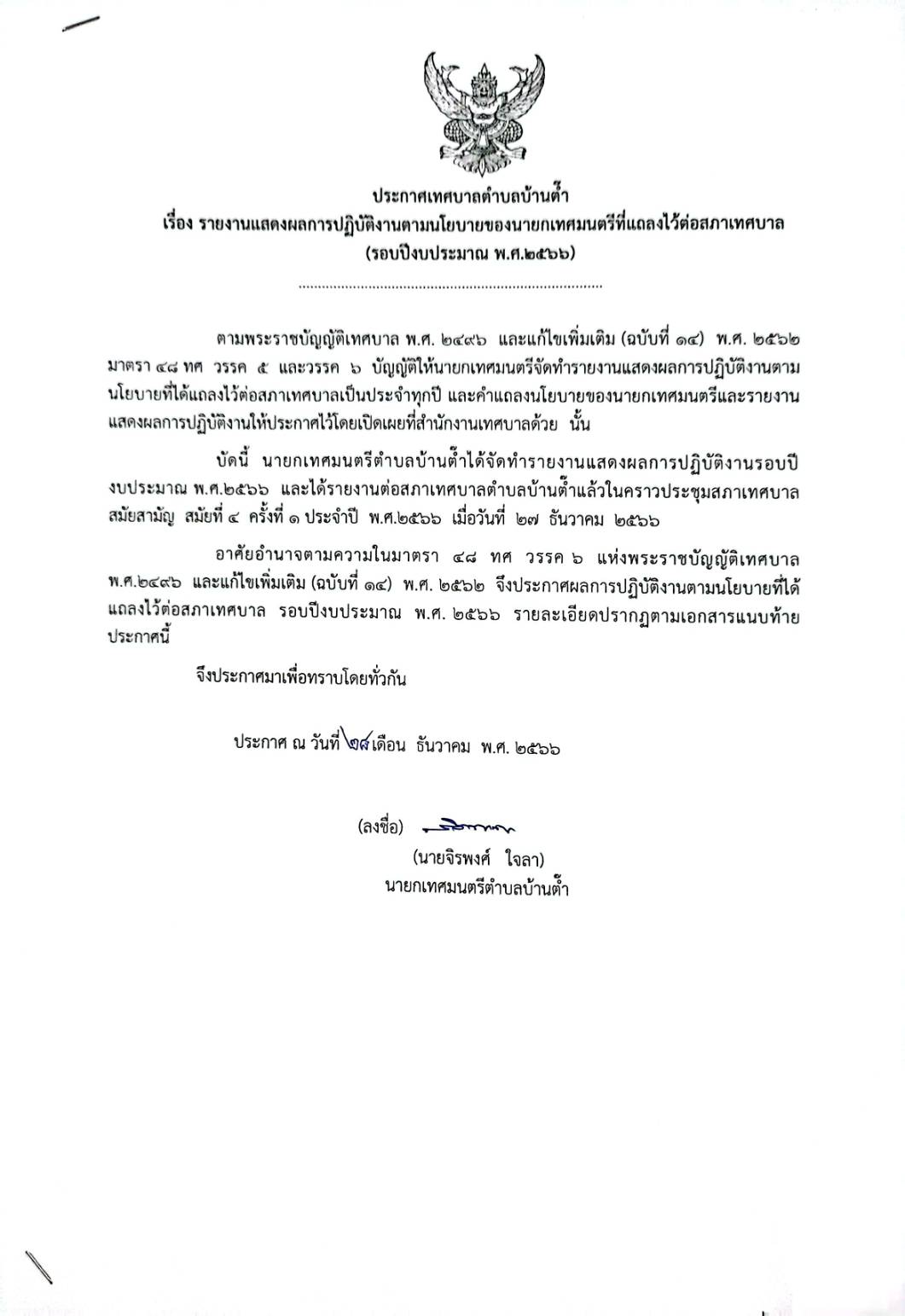 รายงานแสดงผลการปฏิบัติงานในรอบหนึ่งปีประจำปีงบประมาณ 2566รายงานแสดงผลการปฏิบัติงานในรอบหนึ่งปีประจำปีงบประมาณ พ.ศ.2566นายจิรพงศ์  ใจลา  นายกเทศมนตรีตำบลบ้านต๊ำเสนอต่อสภาเทศบาลตำบลบ้านต๊ำ........................................................................เรียน  ประธานสภาเทศบาลตำบลบ้านต๊ำ  และท่านสมาชิกสภาเทศบาลตำบลบ้านต๊ำตลอดจนผู้ทรงเกียรติทุกท่าน		ตามพระราชบัญญัติเทศบาล พ.ศ. 2496  และแก้ไขเพิ่มเติม (ฉบับที่ 14)  พ.ศ.2562 มาตรา 48 ทศ  ได้กำหนดให้นายกเทศมนตรีจัดทำรายงานแสดงผลการปฏิบัติงานตามนโยบายที่ได้แถลงไว้ต่อสภาเทศบาลเป็นประจำทุกปี และรายงานแสดงผลการปฏิบัติงานให้ประกาศไว้โดยเปิดเผยที่สำนักงานเทศบาลด้วย		ดังนั้น  เพื่อการปฏิบัติตามพระราชบัญญัติเทศบาล พ.ศ. 2496  และแก้ไขเพิ่มเติม (ฉบับที่ 14)  พ.ศ.2562 มาตรา 48 ทศ  กระผมจึงขอรายงานผลการดำเนินงาน ตามงบประมาณรายจ่ายประจำปี 2565 เพื่อให้สภาเทศบาลอันทรงเกียรติได้รับทราบ  และประกาศให้ประชาชนทราบเพื่อส่งเสริมการมีส่วนร่วมในการตรวจสอบและกำกับการบริหารจัดการของเทศบาลต่อไปท่านประธานสภาฯที่เคารพ		ตามที่คณะกรรมการการเลือกตั้งได้ประกาศรับรองผลการเลือกตั้งนายกเทศมนตรีตำบลบ้านต๊ำให้กระผมนายจิรพงศ์  ใจลา  เป็นผู้ได้รับเลือกตั้งเป็นนายกเทศมนตรีตำบลบ้านต๊ำ  และกระผมได้แถลงนโยบายต่อสภาพอันทรงเกียรติแห่งนี้เมื่อวันที่  12  พฤษภาคม  2564  ไว้  6  ด้าน  ได้แก่  ด้านโครงสร้างพื้นฐาน  ด้านบริหาร  ด้านเสริมสร้างอาชีพ และรายได้  ด้านพัฒนาสังคม  ด้านการศึกษา ศาสนา วัฒนธรรมประเพณี  ด้านการสร้างสุขภาพ และกีฬา  ประกอบกับการที่เทศบาลตำบลบ้านต๊ำ  ได้กำหนดวิสัยทัศน์การพัฒนาเพื่อเป็นกรอบแนวทางและทิศทางในการพัฒนาตำบล   คือ  “ชุมชน  ท้องถิ่นเข้มแข็ง  แหล่งเกษตรกรรม  น้อมนำเศรษฐกิจพอเพียง”  และวิสัยทัศน์ของกระผม  คือ  “เข้าใจปัญหา  พัฒนาตำบลบ้านต๊ำ”  ซึ่งวิสัยทัศน์  ดังกล่าวกระผมได้ยึดถือเป็นเป้าหมายในการปฏิบัติงานตลอดมา		ตลอดปีงบประมาณ พ.ศ. 2565  ปีที่ผ่านมานี้  การบริหารงานเทศบาลตำบลบ้านต๊ำ  ภายใต้ความรับผิดชอบของกระผม  และคณะผู้บริหารได้ดำเนินการแก้ไขปัญหาความเดือดร้อนและตอบสนองต่อความต้องการของประชาชน  เพื่อให้พี่น้องประชาชน  ได้รับประโยชน์และความพึงพอใจสูงสุดตามที่คาดหวังเอาไว้  โดยในการแก้ไขปัญหากระผมจะมุ่งเน้นให้คนส่วนใหญ่ได้รับประโยชน์มากที่สุด  จึงใคร่ขอแถลงผลการดำเนินงาน  ตามนโยบายที่ได้แถลงต่อสภาเทศบาลตำบลบ้านต๊ำ  ดังนี้- 2 -1.  นโยบายด้านโครงสร้างพื้นฐาน- 3 –- 4 –2.  นโยบายด้านบริหาร-5-3.  นโยบายด้านการส่งเสริมอาชีพและรายได้4.  นโยบายด้านพัฒนาสังคม5.  นโยบายด้านการศึกษา ศาสนา วัฒนธรรมประเพณี-6-6.  นโยบายด้านการสร้างสุขภาพ และกีฬา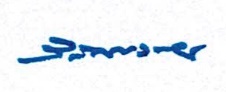 (ลงชื่อ) 			      (นายจิรพงศ์  ใจลา)			      นายกเทศมนตรีตำบลบ้านต๊ำลำดับที่โครงการ/กิจกรรมงบประมาณเบิกจ่ายหมายเหตุ1โครงการก่อสร้างถนน คสล. ซอย 8 หมู่ 6364,7002โครงการก่อสร้างถนน คสล. ซอยบ้านนายปุ๋ย หมู่ 10260,0003โครงการก่อสร้างรางระบายน้ำพร้อมฝาปิด ซอย 4 หมู่ 12336,5004โครงการก่อสร้างรางระบายน้ำ พร้อมฝาปิดข้างถนนทางหลวงท้องถิ่นสาย พย.ถ. 13-003 บริเวณหน้าโรงเรียนบ้านต๊ำใน หมู่ 9214,5005โครงการก่อสร้างรางระบายน้ำพร้อมฝาปิดภายในหมู่บ้าน หมู่ 4237,049.046โครงการวางท่อ คสล. ข้างถนนสายบ้านห่าง-บ้านทุ่ง(ใกล้บ้านนาย บูรศักดิ์ ประชุมของ) หมู่ 792,0007โครงการขยายถนนคอนกรีตเสริมเหล็ก ซอย 3 หมู่ที่ 155,000*ก่อหนี้ผูกพัน8โครงการปรับปรุงศูนย์พัฒนาเด็กเล็กบ้านต๊ำพระแล หมู่ 7330,000*ก่อหนี้ผูกพัน9โครงการก่อสร้างพนังกั้นดิน/กันน้ำ ฝายข้างโรงเรียนต๊ำดอนมูล  หน้าบ้าน น.ส.สุดา รัศมี หมู่ 2105,000*เงินสะสม10โครงการก่อสร้างถนน คสล.ซอย2 บ้านนายพิเชษฐ์  อ้อยบำรุง พร้อมถมดินไหล่ทาง หมู่ที่ 539,000*เงินสะสม11โครงการก่อสร้างถนน คสล.เพื่อการเกษตรบ้านนายสงวน กองวงค์-นายจิตต์ ท้าวงาน หมู่ 5165,900*เงินสะสม12โครงการก่อสร้างถนน คสล.ซอยบ้านนายพล เทียมแก้ว หมู่ 786,500*เงินสะสม13โครงการก่อสร้างถนน คสล.ซอย 1 หมู่ที่ 13 เชื่อมตำบลบ้านต๋อม210,000*เงินสะสม14โครงการก่อสร้างถนน คสล.ซอย 6 ช่วงที่ 2 หมู่ 861,800*เงินสะสม15โครงการวางท่อคอนกรีตเสริมเหล็กทางเข้าหมู่บ้านโป่งขาม หมู่ 1081,000*เงินสะสม16โครงการก่อสร้างถนน คสล. ซอย 3 หมู่ 1419,700*เงินสะสม17โครงการก่อสร้างถนน คสล.สายทุ่งในฝายไม้ยาง หมู่ 7419,700*เงินสะสม18โครงการวางท่อระบายน้ำ คสล. ซอย 9 หมู่ 11340,000*เงินสะสม1919.โครงการวางท่อระบายน้ำ คสล. ซอย 10 หมู่ 11340,000*เงินสะสม2020.โครงการก่อสร้างพนังกั้นดิน/กั้นน้ำ ข้างบ้านนางสิน หลักฐาน หมู่ 2200,000*เงินสะสม21โครงการก่อสร้างรางระบายน้ำพร้อมฝาปิดข้างถนนทางหลวงสายพย.ถ. 13-002 บ้านต๊ำน้ำล้อม-น้ำตกจำปาทองบริเวณหน้าบ้านนายกริช นามบ้าน  ถึงบ้านนายสนั่น  นามบ้าน หมู่ 6476,900*เงินสะสมลำดับที่โครงการ/กิจกรรมงบประมาณเบิกจ่ายหมายเหตุ22โครงการก่อสร้างรางระบายน้ำพร้อมฝาปิดข้างถนนสี่แยกหอนาฬิกาถึงหน้าบ้านนายสมบูรณ์  ร้อนกาศ หมู่ 7265,700*เงินสะสม23โครงการจัดซื้อพร้อมติดตั้งโคมไฟแสงสว่างสาธารณะพลังงานแสงอาทิตย์ในพื้นที่ตำบลบ้านต๊ำ486,000*เงินสะสม24โครงการปรับปรุงเส้นทางคมนาคมทางหลวงท้องถิ่นสายบ้านต๊ำกลาง-บ้านต๊ำใน หมู่ที่ 8,9 (โดยการเสริมผิวแอสฟัลท์ติก คอนกรีต)2,793,600*เงินสะสม25โครงการปรับปรุงหินคลุกเข้าสู่พื้นที่การเกษตร หมู่ที่ 13 ตำบลบ้านต๊ำ เชื่อม ตำบลบ้านต๋อม อำเภอเมืองพะเยา  จังหวัดพะเยา       500,000*อบจ.พะเยา26โครงการซ่อมแซมถนน คสล.ซอย  8-9 หมู่ที่ 2 ตำบลบ้านต๊ำ อำเภอเมืองพะเยา จังหวัดพะเยา427,500*อบจ.พะเยา27โครงการก่อสร้าง ถนน คสล. ซอย นางสุพิน  จันทร์ใจ500,000*อบจ.พะเยา28โครงการก่อสร้างถนนสายสันจกปก หมู่ที่ 9 ตำบลบ้านต๊ำ  อำเภอเมือง  จังหวัดพะเยา  500,000*อบจ.พะเยา29โครงการก่อสร้างถนน คสล.สาย 3 หลังศูนย์พัฒนาเด็กเล็กบ้านต๊ำพระแล หมู่ที่ 11 ตำบลบ้านต๊ำ  อำเภอเมือง  จังหวัดพะเยา500,000*อบจ.พะเยา30จัดซื้อวัสดุซ่อมแซมถนนสายบ้านต๊ำกลาง-บ้านต๊ำใน15,84031จัดซื้อวัสดุซ่อมแซมถนน หมู่ที่ 1,84,87532จัดซื้อวัสดุหินคลุมซ่อมแซมถนน  หมู่ที่ 83,60033จัดซื้อวัสดุซ่อมแซมลำเหมืองสายทุ่งนอก  หมู่ที่ 913,80034จัดซื้อวัสดุซ่อมแซมถนนซอย 9  หมู่ที่ 1111,40035จัดซื้อวัสดุซ่อมแซมถนนสายบ่อดินดำ10,70036จัดซื้อวัสดุซ่อมแซมฝายสายทุ่งนอก13,80037จัดซื้อวัสดุหินคลุกซ่อมแซมถนนเพื่อการเกษตร  หมู่ที่ 1,6,7,8,136,60038จัดซื้อวัสดุดินถมฝาย  หมู่ที่ 52,70039จัดซื้อวัสดุซ่อมแซมดาดลำเหมือสายทุ่งใหม่  5,88040จัดซื้อวัสดุซ่อมแซมฝาย  หมู่ที่ 85,72541จัดซื้อวัสดุซ่อมแซมถนน  หมู่ที่ 925,30042จัดซื้อวัสดุซ่อมแซมถนน  หมู่ที่ 25,70043จัดซื้อวัสดุดินถมฝาย  หมู่ที่ 52,70044จัดซื้อวัสดุซ่อมแซมถนน  หมู่ที่ 4,58,95545จัดซื้อวัสดุซ่อมแซมฝายพระราชดำริ 5,72546จัดซื้อวัสดุซ่อมแซมดาดลำเหมือง  หมู่ที่ 85,880ลำดับที่โครงการ/กิจกรรมงบประมาณเบิกจ่ายหมายเหตุ47จัดซื้อวัสดุซ่อมแซมประตูฝายกั้นน้ำสายพระราชดำริ  หมู่ที่ 116,59048จัดซื้อวัสดุซ่อมแซมคอสะพาน  หมู่ที่ 82,70049จัดซื้อวัสดุซ่อมแซมฝารางระบายน้ำและซ่อมแซมถนนในพื้นที่ตำบลบ้านต๊ำ7,12550โครงการปรับปรุงถนน คสล. ซอย 8-9  หมู่ที่ 2427,50051จัดซื้อวัสดุหินคลุกซ่อมแซมถนน  หมู่ที่ 94,911.3052จัดซื้อวัสดุซ่อมแซมถนน ซอย 5  หมู่ที่ 617,62053จัดซื้อวัสดุหินคลุกซ่อมแซมถนนเพื่อการเกษตร ในเขตพื้นที่ตำบลบ้านต๊ำ441,00054โครงการติดตั้งระบบสูบน้ำ พลังงานแสงอาทิตย์แบบเคลื่อนที่ เทศบาลตำบลบ้านต๊ำ   1,540,000พลังงานจังหวัดพะเยา55โครงการปรับปรุงถนน คสล. ซอย 8-9 หมู่ที่ 2     427,500อำเภอเมืองพะเยา56โครงการติดตั้งโคมไฟฟ้าโซล่าเซลล์ หมู่ที่ 8-9     500,000*อบจ.พะเยา57โครงการติดตั้งโคมไฟฟ้าโซล่าเซลล์ หมู่ที่ 11-7    500,000*อบจ.พะเยา58โครงการก่อสร้างถนน คสล.ทุ่งจกปก500,000*อบจ.พะเยา59โครงการก่อสร้างถนน คสล.บ้านห่าง บ้านทุ่ง หมู่ที่ 7500,000*อบจ.พะเยา60โครงการก่อสร้างถนน คสล.บ้านต๊ำกลาง หมู่ที่ 8500,000*อบจ.พะเยา61โครงการถนนหินคลุก บ้านท่าเรือ หมู่ที่ 13,1500,000*อบจ.พะเยา62โครงการขุดเจาะบ่อบาดาล บ้านท่าช้าง หมู่ที่ 4500,000*อบจ.พะเยารวมรวม17,432,175ลำดับที่โครงการ/กิจกรรมงบประมาณเบิกจ่ายหมายเหตุ1อุดหนุนองค์การบริหารส่วนตำบลแม่ใส  (โครงการศูนย์ปฏิบัติการร่วมในการช่วยเหลือประชาชนของ อปท.)12,0002โครงการป้องกันและลดอุบัติเหตุทางถนน10,0003โครงการฝึกซ้อมป้องกันบรรเทาสาธารณภัย20,0004โครงการอบรมการมีส่วนร่วมป้องกันและแก้ไขปัญหาไฟป่าและหมอกควัน30,0005โครงการพัฒนา/ปรับปรุงภูมิทัศน์ในเขตพื้นที่ตำบลบ้านต๊ำ9,4806โครงการรักษาความสงบและป้องกันการแพร่ระบาดของยาเสพติดในตำบลบ้านต๊ำ12,8007โครงการวันเด็กแห่งชาติ29,1008ฝึกอบรม/ทัศนะศึกษาดูงานนอกสถานที่เพื่อพัฒนาประสิทธิภาพในการปฏิบัติงานให้แก่คณะผู้บริหาร สมาชิกสภา พนักงานเทศบาล พนักงานจ้าง ผู้นำท้องถิ่น และกลุ่มอาชีพต่างๆ286,420รวมรวม409,800ลำดับที่โครงการ/กิจกรรมงบประมาณเบิกจ่ายหมายเหตุ1โครงการส่งเสริมสนับสนุน/จัดฝึกอบรม/พัฒนาศักยภาพกลุ่มอาชีพต่างๆ31,580รวมรวม31,580ลำดับที่โครงการ/กิจกรรมงบประมาณเบิกจ่ายหมายเหตุ1เงินสมทบกองทุนสวัสดิการชุมชน50,0002เบี้ยยังชีพผู้สูงอายุ12,939,3003เบี้ยยังชีพคนพิการ2,705,6004เบี้ยยังชีพผู้ป่วยเอดส์560,5005โครงการอบรมคุณธรรม จริยธรรม32,5006โครงการป้องกันการกระทำความรุนแรงในครอบครัวระดับตำบล (ศปกต.)9,6007อุดหนุนวิทยาลัยฮอมผญ๋าตำบลบ้านต๊ำ30,0008อุดหนุนองค์กรกรรมการพัฒนาสตรีตำบลบ้านต๊ำ40,0009โครงการการอนุรักษ์พันธุกรรมพืชอันเนื่องมาจากพระราชดำริสมเด็จพระเทพรัตนราชสุดาฯสยามบรมราชกุมารี (อพ.สธ.)69,700รวมรวม16,437,200ลำดับที่โครงการ/กิจกรรมงบประมาณเบิกจ่ายหมายเหตุ1โครงการสนับสนุนค่าใช้จ่ายการบริหารสถานศึกษา421,7382โครงการสนับสนุนทุนการศึกษาสำหรับนักเรียนเรียนดีในเขตพื้นที่ตำบลบ้านต๊ำ30,0003เงินอุดหนุนโรงเรียนในเขตพื้นที่ตำบลบ้านต๊ำ(ค่าอาหารกลางวันเด็กนักเรียน)658,2094โครงการแห่เทียนเข้าพรรษาของเทศบาลตำบลบ้านต๊ำ9,9555โครงการส่งเสริม/สนับสนุนการจัดงานบรรพชาภาคฤดูร้อน40,0006โครงการส่งเสริมประเพณีสรงน้ำพระธาตุโป่งขาม5,0007โครงการส่งเสริมประเพณีวัดม่วง  7  ต้น5,000รวมรวม1,169,902ลำดับที่โครงการ/กิจกรรมงบประมาณเบิกจ่ายหมายเหตุ1เงินสมทบกองทุนหลักประกันสุขภาพระดับท้องถิ่นหรือพื้นที่ (สปสช.)119,7902โครงการสำรวจข้อมูลจำนวนสัตว์และขึ้นทะเบียนสัตว์และขึ้นทะเบียนสัตว์ตามโครงการสัตว์ปลอดโรคคนปลอดภัยจากพิษสุนัขบ้าฯ7,9083โครงการป้องกันและระงับโรคติดต่อ และการป้องกันควบคุมไข้เลือดออก30,6004โครงการพัฒนาศักยภาพอาสาปศุสัตว์ด้านโรคพิษสุนัขบ้าภายใต้แผนยุทธศาสตร์การดำเนินโครงการสัตว์ปลอดโรคคนปลอดภัยจากพิษสุนัขบ้าฯ7,5255โครงการสัตว์ปลอดโรคคนปลอดภัยจากพิษสุนัขบ้าฯ46,1306เงินอุดหนุนสำหรับการดำเนินงานตามแนวทางโครงการพระราชดำริด้านสาธารณสุข260,0007โครงการบริหารจัดการขยะ43,3658โครงการเพิ่มศักยภาพผู้สูงอายุในการดูแลสุขภาพ50,0009โครงการจัดการแข่งขันกีฬาเพื่อสุขภาพ เด็ก เยาวชน และ ประชาชนตำบลบ้านต๊ำ ต้านภัยยาเสพติด69,900รวมรวม635,218รวมทั้งหมด รวมทั้งหมด 34,048,375